INFORME MENSUAL DE MERCADOS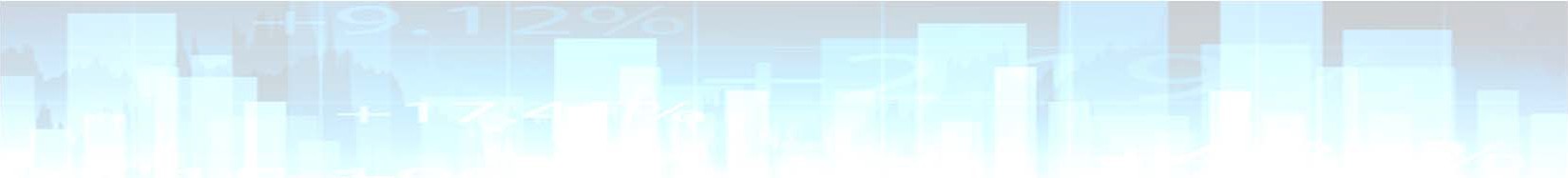 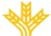 CIERRE	MES	YTD	1YPocos cambios podemos esperar en lo que respecta a medidas de política monetaria, que en diciembre tampoco mostraron diferencias relevantes en el tono dovish de su discurso habitual. El BCE mantuvo el guion tanto en importes como en plazos de sus medidas para ayudar al mercado. En términos generales el BCE ha dado al mercado lo que demandaba, que no era poco, sin embargo como era lo que se esperaba, la noticia fue acogida por el mercado con cierta apatía. La Fed una semana después no amplió  el  programa de compras pero mantuvo el discurso acomodaticio invariable de los últimos meses. Tanto FED como BCE siguen reclamando medidas de ajuste fiscal a los gobiernos, que aparentemente continúan dando patadas hacia delante, mientras la munición monetaria continúa erosionándose poco a poco con unos balances de los BC, cada vez más abultados. Dividendos sector bancario.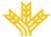 El Supervisory Board del ECB se mantiene cauto respecto a la retribución al accionista de las entidades. Los bancos, siempre que demuestren que son capaces de mantener inalterada su solvencia, podrán distribuir el menor de los siguientes conceptos, o un 15% de los beneficios de 2019-2020 o 20 bps de capital. Como la medida es de aplicación hasta septiembre de este año, cabe esperar que la mayor parte de las entidades retrase su decisión hasta el final de este plazo. A nuestro modo de ver se trata de un pay out muy contenido que no pondrá en peligro la solvencia de las entidades, pero también supone una cierta recompensa parcial para el sufrido accionista de los bancos europeos. Covid 19.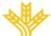 Pese al comienzo de los programas de vacunación a finales del mes, Diciembre ha sido un mal mes en términos generales para la evolución de la epidemia en los principales países desarrollados. Los incrementos de contagios y fallecidos han sido generales y ya estamos inmersos en una tercera ola de contagios. USA, India, Brasil, Rusia y UK continúan encabezando el ranking de contagios y fallecimientos.  Se  vuelve  a  hablar  de  medidas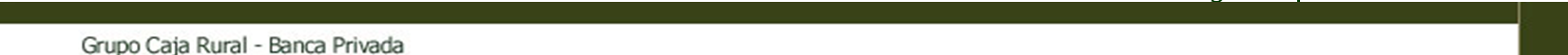 Curva España mes vs. mes.	iTraxx Core y iTraxx CrossOver.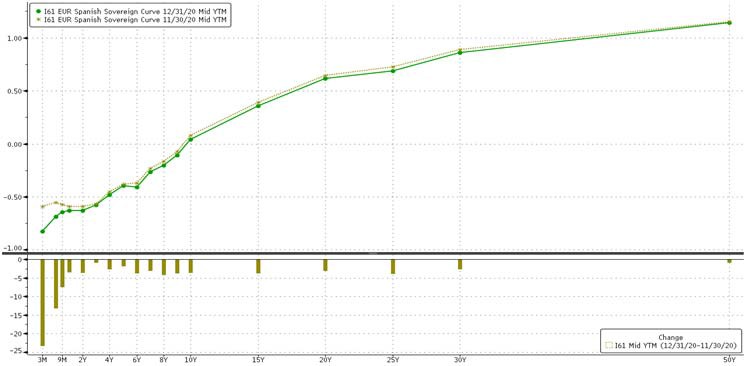 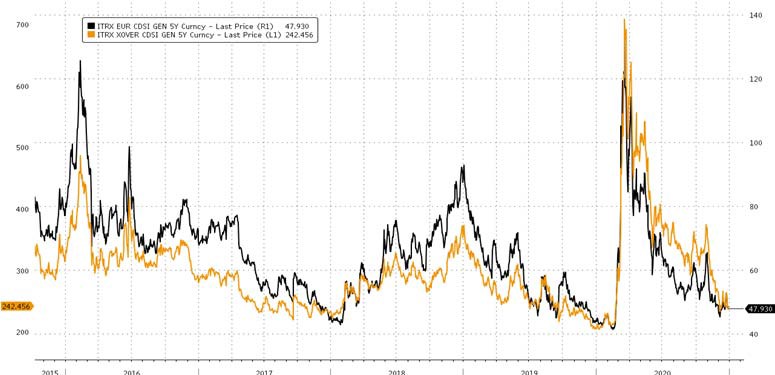 Diferencial bonos EEUU 10Y-2Y.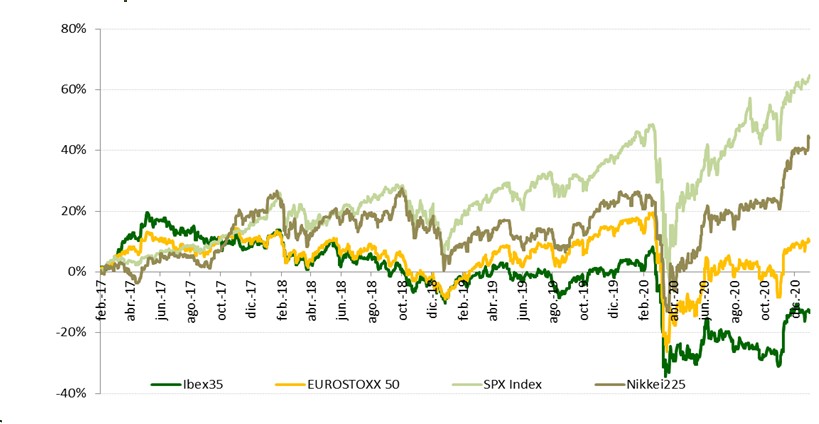 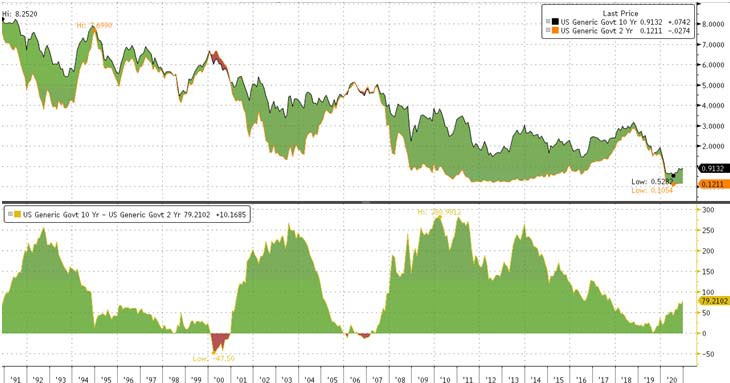 Fuente: Bloomberg y Banco Cooperativo Español - Gestión de Banca PrivadaPrincipales índices bursátiles.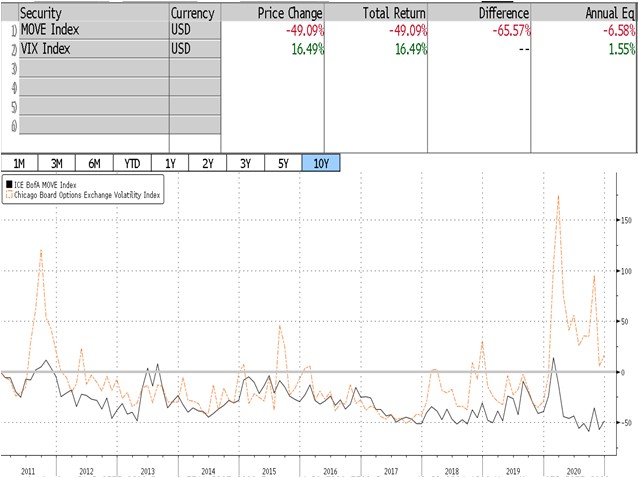  	CONSERVADOR MODERADO DECIDIDO      AGRESIVO 	 RANGOS DE INVERSIÓN RV		0%‐20%	20%‐40%     40%‐70%	65%‐100%  POSICIONAMIENTO			15,0%	30,0%	55,0%	85,0% 	EFECTIVO4	Gob. Core EUR	2USD	3	Gob. Periférica EUR	2MATERIAS PRIMASRENTA VARI ABLE3	Gob. USA	2RENTA FIJAEspaña	3	Corp. IG	3Europa	3	Corp. HY	3EEUU	3	Emergente	3Emergentes	3Japón	3*Escala del 1 al 5, siendo 1 muy negativos, 3 neutral y 5 muy positivos.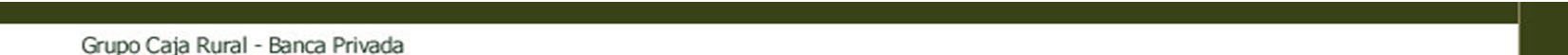 